Renewal Application for Promotor(a)/Community Health Worker CertificationRenewal Requirements:Provide certificate of completion for at least 20 hours of continuing education related to the eight (8) CHW core competencies during each two-year renewal period.Currently live in TexasSubmit a recent color photoAll fields must be filled in, do not leave any blanks, if necessary filled in with N/A (non-applicable).  Incomplete applications will be returned. Continuing Education Unit (CEU) options:DSHS Certified Continuing Education - Ten (10) certified hours of continuing education for CHWs must come from participation in a DSHS-approved CHW training program. Five (5) hours of continuing education you completed to renew a Texas license or certification in another health profession may be used to complete these ten (10) certified CEUs.  All 20 CEUs may be completed from participating in a DSHS certified training program that provides CEUs. Non-Certified Continuing Education The remaining ten (10) hours may come from training programs and instructors not certified by DSHS that relate to one or more of the CHW core competencies. Expired Certificate You may renew your expired certificate by completing the required continuing education and submitting the Application for Certificate Renewal if your certificate has been expired for less than one year.You may not renew a certificate that has been expired for more than one year. You must submit an initial application for CHW certification for approval if you wish to regain your certification.Mail, e-mail or fax a completed application, copies of the 20 CEU certificates and photo to:E-mail a recent color photo to chw@dshs.texas.gov or mail it to the above address.  The photo should have a light background that clearly shows your facial features, similar to a passport photo.  Timelines:  DSHS will let you know if your application is approved, denied or incomplete within 90 days.Approval of Renewal Certification:  If your application is renewed, it will be valid for two (2) years. Send changes to your mailing address and contact information to chw@dshs.texas.gov. This will ensure that you receive CHW program information such as upcoming CHW DSHS-certified CEU trainings.Denial of Certification: DSHS may deny your application for certification for any of the following reasons:It is incomplete.	You did not send the required CEUs for certification listed in the rules.	You have provided false information on the application.Important InformationDSHS will mail your notice of certification and any correspondence to the mailing address listed on your application. Keep a copy of all information and the completed application for certification for your records.By Texas law, an application for certification or licensure is public record. For more information, please go to: https://www.dshs.texas.gov/chw.aspx.  Contact Information: For questions or more information, please email program staff at CHW@dshs.texas.gov Application ChecklistUse the checklist below to ensure that your application is complete. Section I.  Personal Information Section II. Current Employment or Volunteer Work Section III. Education Section IV. State of Texas Professional License/Certification Section V. Network and/or Association affiliation  Section VI.  Continuing Education - 20 continuing education hours required. Section VII.  Application SignaturePromotor(a)/Community Health Worker Application for Certificate Renewal Mail, email or fax complete application to:E-mail color photo with your full name and date application was submitted to chw@dshs.texas.gov or mail to above address.The Texas Department of State Health Services awards certification to promotores/community health workers with necessary skills and competencies based on completion of required training and/or relevant experience. Employers are responsible for verification of applicants’ personal or background information. PRIVACY NOTIFICATIONWith few exceptions, you have the right to request and be informed about information that the State of Texas collects about you. You are entitled to receive and review the information upon request. You also have the right to ask the state agency to correct any information that is determined to be incorrect. Visit www.dshs.texas.gov for more information on Privacy Notification. (Reference: Government Code, Section 552.021, 552.023, 559.003 and 559.004)Mail to:Texas Department of State Health ServicesP.O. Box 149347 MC1945Attn: CHW Training and Certification ProgramAustin, Texas 78714-9347 Email to:chw@dshs.texas.govFax to:512-776-7555Community Health Worker (CHW) Core CompetenciesCommunication SkillsUnderstand basic principles of verbal and non-verbal communicationListen actively, communicate with empathy and gather information in a respectful mannerUse language confidently and appropriatelyIdentify barriers to communicationGive information to clients and groups in a clear and concise waySpeak and write in client’s preferred language and at appropriate literacy levelDocument activities and services and prepare written documentationCollect data and provide feedback to health and human services agencies, funding sources, and community-based organizationsGather information in a respectful mannerAssist in interpreting and/or translating health informationInterpersonal SkillsRepresent others, their needs, and needs of the communityBe sensitive, honest, respectful, and empatheticEstablish relationships, and assist in individual and group conflict resolutionUnderstand basic principles of culture, cultural competency, and cultural humilityRecognize and appropriately respond to the beliefs, values, cultures, and languages of   the populations servedSet personal and professional boundariesProvide informal counselingUse interviewing techniques (e.g. motivational interviewing)Work as a team memberAct within ethical responsibilities as set forth in Rules regarding Training and Certification of CHWs, Section §146.7. Professional and Ethical Standards found at www.dshs.texas.gov/mch/chw/progrule.aspxMaintain confidentiality of client information and act within the Health Insurance Portability and Accountability Act (HIPAA) requirementsModel behavior changeAbility to networkService Coordination SkillsIdentify and access resources and maintain a current resource inventoryHelp improve access to resourcesConduct outreach to encourage participation in health eventsCoordinate CHW activities with clinical and other community servicesDevelop networks to address community needsCoordinate referrals, follow-up, track care and referral outcomesHelp others navigate services and resources in health and human services systemsProvide education, assessment and social support to clients and communitiesCommunity Health Worker (CHW) Core Competencies – ContinuedCapacity-Building SkillsIdentify problems and resources to encourage and help clients solve problems themselvesCollaborate with local partnerships to improve services, network and build community connectionsLearn new and better ways of serving the community through formal and informal trainingAssess the strengths and needs of the communityBuild leadership skills for yourself and others in the communityFacilitate support groupsOrganize with others in the community to address health issues or other needs/concernsAdvocacy SkillsParticipate in organizing others, use existing resources, and current data to promote a causeIdentify and work with advocacy groupsInform health and social service systems and carry out mandatory reporting requirementsStay abreast of structural and policy changes in the community and in health and social services systemsSpeak up for individuals or communities to overcome intimidation and other barriersUtilize coping strategies for managing stress and staying healthyTeaching SkillsUse methods that promote learning and positive behavior changeUse a variety of interactive teaching and coaching methods for different learning styles and agesOrganize presentation materialsIdentify and explain training and education goals and objectivesPlan and lead classesEvaluate the success of an educational program and measure the progress of individual learnersUse audiovisual materials and equipment to enhance teachingPrepare and distribute education materials and present at community eventsFacilitate group discussions and decision making in ways that engage and motivate learnersCommunity Health Worker (CHW) Core Competencies- ContinuedOrganizational SkillsPlan and set individual and organization goalsPlan and set up presentations, educational/training sessions, workshops, and other activitiesEffectively manage time and prioritize activities, yet stay flexibleMaintain and contribute to a safe working environmentGather, document, and report on activities within legal and organization guidelinesKnowledge Base on Specific Health IssuesGain and share basic knowledge of the community, health and social services, specific health issuesUnderstand social determinants of health and health disparitiesStay current on health issues affecting clients and know where to find answers to difficult questionsUnderstand consumer rightsFind information on specific health topics and issues across all ages [lifespan focus], including healthy lifestyles, maternal and child health, heart disease & stroke, diabetes cancer, oral health and behavioral healthUse and apply public health conceptsColor Photo (Full Face)   Color photo was e-mailed to chw@dshs.texas.gov  Color photo is attached.E-mail CHW application questions to:  chw@dshs.texas.govE-mail CHW application questions to:  chw@dshs.texas.govKeep a copy of all materials submitted for your records.Keep a copy of all materials submitted for your records.Section I.  Personal Information (Please Print or Type all information in ink)Section I.  Personal Information (Please Print or Type all information in ink)Section I.  Personal Information (Please Print or Type all information in ink)Section I.  Personal Information (Please Print or Type all information in ink)Section I.  Personal Information (Please Print or Type all information in ink)Section I.  Personal Information (Please Print or Type all information in ink)Section I.  Personal Information (Please Print or Type all information in ink)Section I.  Personal Information (Please Print or Type all information in ink)Section I.  Personal Information (Please Print or Type all information in ink)Section I.  Personal Information (Please Print or Type all information in ink)Section I.  Personal Information (Please Print or Type all information in ink)Section I.  Personal Information (Please Print or Type all information in ink)Section I.  Personal Information (Please Print or Type all information in ink)Section I.  Personal Information (Please Print or Type all information in ink)Section I.  Personal Information (Please Print or Type all information in ink)Section I.  Personal Information (Please Print or Type all information in ink)Last NameFirst NameFirst NameFirst NameFirst NameFirst NameFirst NameFirst NameFirst NameMiddle NameMiddle NameMiddle NameHome Address (Street Address) Home Address (Street Address) Apt. #CityStateStateZip CodeZip CodeCountyMailing Address (if different from home address)Mailing Address (if different from home address)Mailing Address (if different from home address)Mailing Address (if different from home address)Mailing Address (if different from home address)CityStateStateZip CodeZip CodeCountyMobile/Cell Phone Mobile/Cell Phone Mobile/Cell Phone Mobile/Cell Phone Mobile/Cell Phone Mobile/Cell Phone Home TelephoneHome TelephoneHome TelephoneHome TelephoneHome TelephoneHome TelephoneHome TelephoneHome TelephoneHome TelephoneHome Telephone No personal email address No personal email address No personal email address No personal email address No personal email address No personal email address No personal email address No personal email address No personal email address No personal email addressPersonal email addressPersonal email addressPersonal email addressPersonal email addressPersonal email addressSection II. Current Employment or Volunteer WorkSection II. Current Employment or Volunteer WorkSection II. Current Employment or Volunteer WorkSection II. Current Employment or Volunteer WorkSection II. Current Employment or Volunteer WorkSection II. Current Employment or Volunteer WorkSection II. Current Employment or Volunteer WorkSection II. Current Employment or Volunteer WorkSection II. Current Employment or Volunteer WorkSection II. Current Employment or Volunteer WorkSection II. Current Employment or Volunteer WorkSection II. Current Employment or Volunteer WorkSection II. Current Employment or Volunteer WorkSection II. Current Employment or Volunteer WorkSection II. Current Employment or Volunteer WorkSection II. Current Employment or Volunteer WorkSection II. Current Employment or Volunteer WorkSection II. Current Employment or Volunteer WorkSection II. Current Employment or Volunteer WorkSection II. Current Employment or Volunteer WorkSection II. Current Employment or Volunteer WorkSection II. Current Employment or Volunteer WorkSection II. Current Employment or Volunteer WorkSection II. Current Employment or Volunteer WorkSection II. Current Employment or Volunteer WorkSection II. Current Employment or Volunteer Work Employment Volunteer Volunteer Volunteer Volunteer Volunteer None None None None None None None NoneIs this a CHW Positon?  Yes  NoIs this a CHW Positon?  Yes  NoIs this a CHW Positon?  Yes  NoIs this a CHW Positon?  Yes  NoIs this a CHW Positon?  Yes  NoIs this a CHW Positon?  Yes  NoIs this a CHW Positon?  Yes  NoIs this a CHW Positon?  Yes  NoIs this a CHW Positon?  Yes  NoIs this a CHW Positon?  Yes  NoIs this a CHW Positon?  Yes  NoIs this a CHW Positon?  Yes  NoName of Organization (Volunteer or Employment) Do Not Abbreviate organization name. Name of Organization (Volunteer or Employment) Do Not Abbreviate organization name. Name of Organization (Volunteer or Employment) Do Not Abbreviate organization name. Name of Organization (Volunteer or Employment) Do Not Abbreviate organization name. Name of Organization (Volunteer or Employment) Do Not Abbreviate organization name. Name of Organization (Volunteer or Employment) Do Not Abbreviate organization name. Name of Organization (Volunteer or Employment) Do Not Abbreviate organization name. Name of Organization (Volunteer or Employment) Do Not Abbreviate organization name. Name of Organization (Volunteer or Employment) Do Not Abbreviate organization name. Name of Organization (Volunteer or Employment) Do Not Abbreviate organization name. Name of Organization (Volunteer or Employment) Do Not Abbreviate organization name. Name of Organization (Volunteer or Employment) Do Not Abbreviate organization name. Name of Organization (Volunteer or Employment) Do Not Abbreviate organization name. Name of Organization (Volunteer or Employment) Do Not Abbreviate organization name. Name of Organization (Volunteer or Employment) Do Not Abbreviate organization name. Name of Organization (Volunteer or Employment) Do Not Abbreviate organization name. Name of Organization (Volunteer or Employment) Do Not Abbreviate organization name. Name of Organization (Volunteer or Employment) Do Not Abbreviate organization name. Name of Organization (Volunteer or Employment) Do Not Abbreviate organization name. Name of Organization (Volunteer or Employment) Do Not Abbreviate organization name. Name of Organization (Volunteer or Employment) Do Not Abbreviate organization name. Name of Organization (Volunteer or Employment) Do Not Abbreviate organization name. Name of Organization (Volunteer or Employment) Do Not Abbreviate organization name. Name of Organization (Volunteer or Employment) Do Not Abbreviate organization name. Name of Organization (Volunteer or Employment) Do Not Abbreviate organization name. Name of Organization (Volunteer or Employment) Do Not Abbreviate organization name. Address (Street address)Address (Street address)Address (Street address)Address (Street address)Address (Street address)Address (Street address)Address (Street address)Address (Street address)Address (Street address)CityCityCityCityCityCityCityCityCityCityCityStateStateZip CodeZip CodeZip CodeCountySupervisor’s NameSupervisor’s NameSupervisor’s NameSupervisor’s NameSupervisor’s NameSupervisor’s NameSupervisor’s NameSupervisor’s NameSupervisor’s NameSupervisor’s NameSupervisor’s TitleSupervisor’s TitleSupervisor’s TitleSupervisor’s TitleSupervisor’s TitleSupervisor’s TitleSupervisor’s TitleSupervisor’s TitleSupervisor’s TitleSupervisor’s TitleSupervisor’s TitleSupervisor’s TitleSupervisor’s TitleSupervisor’s TitleSupervisor’s TitleSupervisor’s TitleType of Organization (check one)Type of Organization (check one)Type of Organization (check one)Type of Organization (check one)Type of Organization (check one)Type of Organization (check one)Type of Organization (check one)Type of Organization (check one)Type of Organization (check one)Type of Organization (check one)Type of Organization (check one)Type of Organization (check one)Type of Organization (check one)Type of Organization (check one)Type of Organization (check one)Type of Organization (check one)Type of Organization (check one)Type of Organization (check one)Type of Organization (check one)Type of Organization (check one)Type of Organization (check one)Type of Organization (check one)Type of Organization (check one)Type of Organization (check one)Type of Organization (check one)Type of Organization (check one) Community-Based Organization Community-Based Organization Community-Based Organization Retail / Manufacturing Retail / Manufacturing Retail / Manufacturing Retail / Manufacturing Retail / Manufacturing Retail / Manufacturing Retail / Manufacturing Retail / Manufacturing Retail / Manufacturing Retail / Manufacturing Retail / Manufacturing Retail / Manufacturing Retail / Manufacturing Home Health/Long Term Care Facility Home Health/Long Term Care Facility Home Health/Long Term Care Facility Home Health/Long Term Care Facility Home Health/Long Term Care Facility Home Health/Long Term Care Facility Home Health/Long Term Care Facility Home Health/Long Term Care Facility Home Health/Long Term Care Facility Home Health/Long Term Care Facility College / University /School College / University /School College / University /School Non-Profit Organization Non-Profit Organization Non-Profit Organization Non-Profit Organization Non-Profit Organization Non-Profit Organization Non-Profit Organization Non-Profit Organization Non-Profit Organization Non-Profit Organization Non-Profit Organization Non-Profit Organization Non-Profit Organization Clinic / Hospital / Emergency Service Clinic / Hospital / Emergency Service Clinic / Hospital / Emergency Service Clinic / Hospital / Emergency Service Clinic / Hospital / Emergency Service Clinic / Hospital / Emergency Service Clinic / Hospital / Emergency Service Clinic / Hospital / Emergency Service Clinic / Hospital / Emergency Service Clinic / Hospital / Emergency Service Faith-Based Organization Faith-Based Organization Faith-Based Organization Local Health Department Local Health Department Local Health Department Local Health Department Local Health Department Local Health Department Local Health Department Local Health Department Local Health Department Local Health Department Local Health Department Local Health Department Local Health Department Insurance/Health Plan Insurance/Health Plan Insurance/Health Plan Insurance/Health Plan Insurance/Health Plan Insurance/Health Plan Insurance/Health Plan Insurance/Health Plan Insurance/Health Plan Insurance/Health Plan State Agency State Agency State Agency Other (specify) Other (specify) Other (specify) Other (specify) Other (specify) Other (specify) Other (specify) Other (specify) Other (specify)Current Job TitleCurrent Job TitleCurrent Job TitleCurrent Job TitleCurrent Job TitleCurrent Job TitleCurrent Job TitleCurrent Job TitleCurrent Job TitleCurrent Job TitleCurrent Job TitleCurrent Job TitleCurrent Job TitleCurrent Job TitleCurrent Job TitleApplicant’s Work PhoneApplicant’s Work PhoneApplicant’s Work PhoneApplicant’s Work PhoneApplicant’s Work PhoneApplicant’s Work PhoneApplicant’s Work PhoneApplicant’s Work PhoneApplicant’s Work PhoneWork statusWork statusWork statusWork statusWork statusWork statusWork statusWork status Full Time Full Time Full Time Full Time Part Time Part Time Part TimeApplicant’s Work E-mail AddressApplicant’s Work E-mail AddressApplicant’s Work E-mail AddressApplicant’s Work E-mail AddressApplicant’s Work E-mail AddressHow much do you earn per hour?How much do you earn per hour?  < $9.00  < $9.00 $9.00 - $15.00 $9.00 - $15.00 $9.00 - $15.00 $9.00 - $15.00 $9.00 - $15.00 $9.00 - $15.00 $9.00 - $15.00 $9.00 - $15.00 $9.00 - $15.00 $15.01 - $25.00 $15.01 - $25.00 $15.01 - $25.00 $15.01 - $25.00 $15.01 - $25.00 $15.01 - $25.00 $15.01 - $25.00 $15.01 - $25.00 $15.01 - $25.00 $15.01 - $25.00 $25.01 or more $25.01 or more $25.01 or moreSection III. Education (United States or Other Country)Section III. Education (United States or Other Country)Highest Level of Education Completed (check one)☐ Kindergarten – 12th Grade☐ Some College☐ High School Graduate or General Education Development (GED)☐ College/University Degree☐ Junior College or Technical Degree☐ Advanced Degree such as Master’s or DoctoralSection IV. State of Texas Professional License / CertificateSection IV. State of Texas Professional License / CertificateSection IV. State of Texas Professional License / CertificateSection IV. State of Texas Professional License / CertificateSection IV. State of Texas Professional License / CertificateSection IV. State of Texas Professional License / CertificateSection IV. State of Texas Professional License / CertificateSection IV. State of Texas Professional License / CertificatePromotor(a)/Community Health Worker Certificate Number  Expiration Date  Expiration Date  Current State of Texas Professional License / CertificateIf applicable, specify health profession license or certificate type, number, and expiration date.Current State of Texas Professional License / CertificateIf applicable, specify health profession license or certificate type, number, and expiration date.Current State of Texas Professional License / CertificateIf applicable, specify health profession license or certificate type, number, and expiration date.Current State of Texas Professional License / CertificateIf applicable, specify health profession license or certificate type, number, and expiration date.Current State of Texas Professional License / CertificateIf applicable, specify health profession license or certificate type, number, and expiration date. Yes NoName of License / Certification typeName of License / Certification typeName of License / Certification typeCertification Number / Expiration dateCertification Number / Expiration dateCertification Number / Expiration dateCertification Number / Expiration dateCertification Number / Expiration dateV. Network or Association AffiliationV. Network or Association AffiliationV. Network or Association AffiliationV. Network or Association AffiliationV. Network or Association AffiliationV. Network or Association AffiliationAre you a member of a CHW Network or Association?  Are you a member of a CHW Network or Association?   Yes No No NoName of Network or Association:Section VI. Continuing Education Section VI. Continuing Education Section VI. Continuing Education Section VI. Continuing Education Section VI. Continuing Education Section VI. Continuing Education Section VI. Continuing Education Section VI. Continuing Education Section VI. Continuing Education Section VI. Continuing Education Section VI. Continuing Education DSHS Certified CEUs – 10 certified hours (CEUs) for CHWs Required – List and attach certificate(s) of completion.DSHS Certified CEUs – 10 certified hours (CEUs) for CHWs Required – List and attach certificate(s) of completion.DSHS Certified CEUs – 10 certified hours (CEUs) for CHWs Required – List and attach certificate(s) of completion.DSHS Certified CEUs – 10 certified hours (CEUs) for CHWs Required – List and attach certificate(s) of completion.DSHS Certified CEUs – 10 certified hours (CEUs) for CHWs Required – List and attach certificate(s) of completion.DSHS Certified CEUs – 10 certified hours (CEUs) for CHWs Required – List and attach certificate(s) of completion.DSHS Certified CEUs – 10 certified hours (CEUs) for CHWs Required – List and attach certificate(s) of completion.DSHS Certified CEUs – 10 certified hours (CEUs) for CHWs Required – List and attach certificate(s) of completion.DSHS Certified CEUs – 10 certified hours (CEUs) for CHWs Required – List and attach certificate(s) of completion.DSHS Certified CEUs – 10 certified hours (CEUs) for CHWs Required – List and attach certificate(s) of completion.DSHS Certified CEUs – 10 certified hours (CEUs) for CHWs Required – List and attach certificate(s) of completion.Competencies Covered – CEU core competency break downCompetencies Covered – CEU core competency break downCompetencies Covered – CEU core competency break downCompetencies Covered – CEU core competency break downCompetencies Covered – CEU core competency break downCompetencies Covered – CEU core competency break downCompetencies Covered – CEU core competency break downCompetencies Covered – CEU core competency break downDate Title Total CEUs perCertificateCommunicationInterpersonalService Coord.Capacity Bldg.AdvocacyTeaching OrganizationKnowledge 00/00/00(Example) Course name422Sub-Total of DSHS Certified CEUs   Sub-Total of DSHS Certified CEUs   Section VI. Continuing Education – Continued   Section VI. Continuing Education – Continued   Section VI. Continuing Education – Continued   Section VI. Continuing Education – Continued   Section VI. Continuing Education – Continued   Section VI. Continuing Education – Continued   Section VI. Continuing Education – Continued   Section VI. Continuing Education – Continued   Section VI. Continuing Education – Continued   Section VI. Continuing Education – Continued   Section VI. Continuing Education – Continued   Continuing Education completed to renew your Texas license or certification in another health profession (up to 5 hours can be used as Certified CEUs) For the other Texas Health Profession License/Certificate information listed in Section I of the application. Attach certificate(s) of completion.Continuing Education completed to renew your Texas license or certification in another health profession (up to 5 hours can be used as Certified CEUs) For the other Texas Health Profession License/Certificate information listed in Section I of the application. Attach certificate(s) of completion.Continuing Education completed to renew your Texas license or certification in another health profession (up to 5 hours can be used as Certified CEUs) For the other Texas Health Profession License/Certificate information listed in Section I of the application. Attach certificate(s) of completion.Continuing Education completed to renew your Texas license or certification in another health profession (up to 5 hours can be used as Certified CEUs) For the other Texas Health Profession License/Certificate information listed in Section I of the application. Attach certificate(s) of completion.Continuing Education completed to renew your Texas license or certification in another health profession (up to 5 hours can be used as Certified CEUs) For the other Texas Health Profession License/Certificate information listed in Section I of the application. Attach certificate(s) of completion.Continuing Education completed to renew your Texas license or certification in another health profession (up to 5 hours can be used as Certified CEUs) For the other Texas Health Profession License/Certificate information listed in Section I of the application. Attach certificate(s) of completion.Continuing Education completed to renew your Texas license or certification in another health profession (up to 5 hours can be used as Certified CEUs) For the other Texas Health Profession License/Certificate information listed in Section I of the application. Attach certificate(s) of completion.Continuing Education completed to renew your Texas license or certification in another health profession (up to 5 hours can be used as Certified CEUs) For the other Texas Health Profession License/Certificate information listed in Section I of the application. Attach certificate(s) of completion.Continuing Education completed to renew your Texas license or certification in another health profession (up to 5 hours can be used as Certified CEUs) For the other Texas Health Profession License/Certificate information listed in Section I of the application. Attach certificate(s) of completion.Continuing Education completed to renew your Texas license or certification in another health profession (up to 5 hours can be used as Certified CEUs) For the other Texas Health Profession License/Certificate information listed in Section I of the application. Attach certificate(s) of completion.Continuing Education completed to renew your Texas license or certification in another health profession (up to 5 hours can be used as Certified CEUs) For the other Texas Health Profession License/Certificate information listed in Section I of the application. Attach certificate(s) of completion.Competencies Covered – CEU core competency break downCompetencies Covered – CEU core competency break downCompetencies Covered – CEU core competency break downCompetencies Covered – CEU core competency break downCompetencies Covered – CEU core competency break downCompetencies Covered – CEU core competency break downCompetencies Covered – CEU core competency break downCompetencies Covered – CEU core competency break downDate Title TotalCEUs perCertificateCommunicationInterpersonalService Coord.Capacity Bldg.AdvocacyTeaching OrganizationKnowledgeSub-Total CEUs from Renewing Texas License in Another Health Profession  Sub-Total CEUs from Renewing Texas License in Another Health Profession  Non-DSHS Certified CEUs – Attach certificate(s) of completion.Non-DSHS Certified CEUs – Attach certificate(s) of completion.Non-DSHS Certified CEUs – Attach certificate(s) of completion.Non-DSHS Certified CEUs – Attach certificate(s) of completion.Non-DSHS Certified CEUs – Attach certificate(s) of completion.Non-DSHS Certified CEUs – Attach certificate(s) of completion.Non-DSHS Certified CEUs – Attach certificate(s) of completion.Non-DSHS Certified CEUs – Attach certificate(s) of completion.Non-DSHS Certified CEUs – Attach certificate(s) of completion.Non-DSHS Certified CEUs – Attach certificate(s) of completion.Non-DSHS Certified CEUs – Attach certificate(s) of completion.Competencies Covered –CEU core competency break downCompetencies Covered –CEU core competency break downCompetencies Covered –CEU core competency break downCompetencies Covered –CEU core competency break downCompetencies Covered –CEU core competency break downCompetencies Covered –CEU core competency break downCompetencies Covered –CEU core competency break downCompetencies Covered –CEU core competency break downDate Title Total CEUs perCertificateCommunicationInterpersonalService Coord.Capacity Bldg.AdvocacyTeaching OrganizationKnowledgeSub-Total Non-DSHS Certified CEUsSub-Total Non-DSHS Certified CEUsSection VII.  Application SignatureSection VII.  Application SignaturePlease read the following statements carefully.  Sign or type your name below to indicate your understanding and acceptance of these statements in the space provided. Please read the following statements carefully.  Sign or type your name below to indicate your understanding and acceptance of these statements in the space provided. I certify that all the information provided by me in connection with this application is true and complete.  I understand providing false or misleading information, which is used in determining my qualifications may result in the voiding of the application and failure to be granted any certificate or the revocation of any certificate issued and may result in criminal prosecution for tampering with a governmental record under section 37.10 of the Texas Penal Code. I agree to abide by Health and Safety Code, Chapter 48 and the rules regarding the training and certification of promotores(as) or community health workers, 25 TAC §§146.1–146.8 located at www.dshs.texas.gov/chw.aspx. Please call 512-776-2570 or 512-776-2624 to request a copy.I give DSHS permission to verify any information or references, which are important in determining my qualifications.I will return the certificate and identification card(s) to DSHS upon revocation or suspension of the certificate.I understand the application and supporting documentation submitted become the property of DSHS and are nonreturnable.I shall advise DSHS of my current address within 30 days of any changes of address.I acknowledge that this Application for Certification is not a contract between me and DSHS and does not make me an employee, agent, contractor, or representative of DSHS.I certify that all the information provided by me in connection with this application is true and complete.  I understand providing false or misleading information, which is used in determining my qualifications may result in the voiding of the application and failure to be granted any certificate or the revocation of any certificate issued and may result in criminal prosecution for tampering with a governmental record under section 37.10 of the Texas Penal Code. I agree to abide by Health and Safety Code, Chapter 48 and the rules regarding the training and certification of promotores(as) or community health workers, 25 TAC §§146.1–146.8 located at www.dshs.texas.gov/chw.aspx. Please call 512-776-2570 or 512-776-2624 to request a copy.I give DSHS permission to verify any information or references, which are important in determining my qualifications.I will return the certificate and identification card(s) to DSHS upon revocation or suspension of the certificate.I understand the application and supporting documentation submitted become the property of DSHS and are nonreturnable.I shall advise DSHS of my current address within 30 days of any changes of address.I acknowledge that this Application for Certification is not a contract between me and DSHS and does not make me an employee, agent, contractor, or representative of DSHS.SignatureDateMail to:Texas Department of State Health ServicesP.O. Box 149347 MC1945Attn: CHW Training and Certification ProgramAustin, Texas 78714-9347 Email to:chw@dshs.texas.govFax to:512-776-7555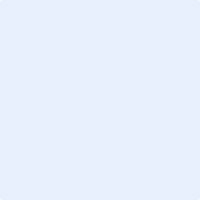 